KARTA ZGŁOSZENIA DOV Festiwalu Kolęd i Pastorałek„Nocy Niepojęta”Kałków – Godów 2022
1. IMIĘ I NAZWISKO UCZESTNIKA / LUB NAZWA ZESPOŁU/ ……………………………………………………………………………………………………………………2 WIEK /KATEGORIA WIEKOWA/ …………………................................................3 KONTAKT  tel.………………………e-mail………………………………………………………..4. IMIĘ I NAZWISKO (OPIEKUNA)…………………………….………………………………….5. REPERTUAR……………………………………………………………………………………………a)……………………………………………………………………………………………………………….b)……………………………………………………………………………………………………………….
6.OSIĄGNIĘCIA……………………………………………………………………………………………………………………………………………………………………………………………………………………………………………………………………………………………………………………………………..7. POTRZEBY TECHNICZNE…………………………………………………………………………..…………………………………………………………………………………………………………………….Akceptuję warunki zawarte w Regulaminie Konkursu oraz wyrażam zgodę na przetwarzanie przez Organizatora Konkursu danych osobowych zawartych w niniejszym Zgłoszeniu, w oparciu o art. 23 ust. 1 pkt 1 i ust. 2 Ustawy z dnia 29 sierpnia 1997 roku o ochronie danych osobowych (Dz.U. Nr 133, poz. 883)
………………………………………………………                   Podpis osoby zgłaszającej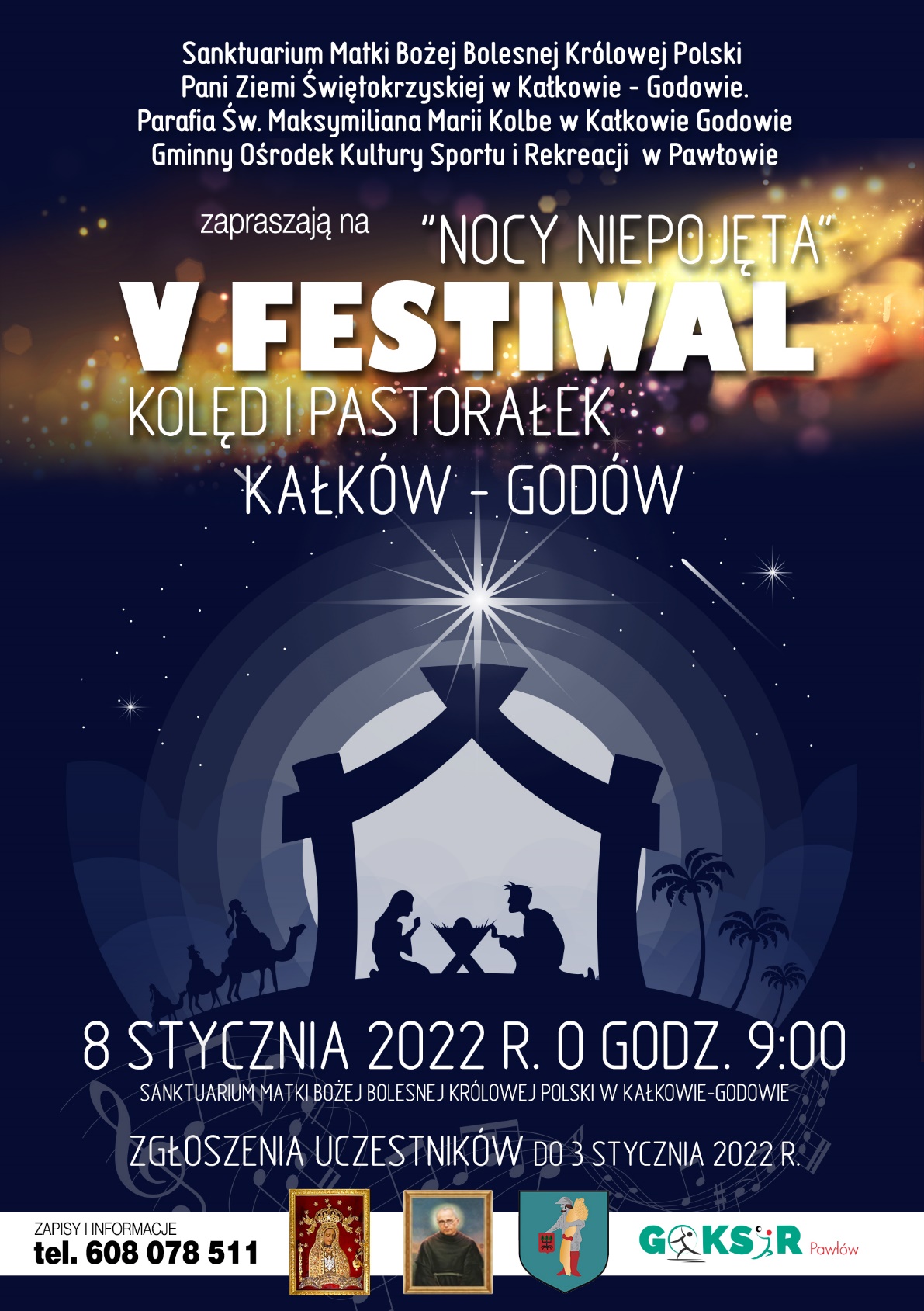 Regulamin 
V Festiwal Kolęd i Pastorałek 
„Nocy Niepojęta” 
Festiwal ma na celu popularyzowanie tradycyjnego wykonywania kolęd i pastorałek. 
Zachęcenie uczestników do poszukiwań staropolskich utworów, związanych 
z podziałem na kościelny zbiór pieśni bożonarodzeniowych, 
oraz domowy zbiór kolęd i pastorałek. 
Mile widziane będą kolędy i pastorałki o  patriotycznej wymowie. 
Festiwal jest skierowany do dzieci, młodzieży i dorosłych.
Organizatorami festiwalu są:
Sanktuarium Matki Bożej Bolesnej Królowej Polski
 Pani Ziemi Świętokrzyskiej w Kałkowie Godowie.
Parafia Św. Maksymiliana Marii Kolbe w Kałkowie Godowie
Gminny Ośrodek Kultury Sportu i Rekreacji w Pawłowie Patronat honorowy nad Festiwalem objęli:
Marszałek Województwa Świętokrzyskiego: Andrzej Bętkowski
Kustosz Sanktuarium: Ks. Kanonik Zbigniew Stanios.
Wójt Gminy Pawłów:  Pan Marek Wojtas
Starosta Powiatu Starachowickiego: Pan Piotr Babicki
Festiwal odbędzie się w kategoriach:
1. solista/duet do lat 12./ 2. solista/duet 12-16 lat./ 2. solista/duet powyżej 16 lat. 
3. zespół,  schola,    4. zespoły ludowe    /5. chóry.
Nagrody:
przyznane zostaną w poszczególnych kategoriach wykonawczych.
Fundatorami nagród są: 
Gminny Ośrodek Kultury Sportu i Rekreacji w Pawłowie
 Kustosz Sanktuarium: Ks. Kanonik Zbigniew Stanios 
Wójt Gminy Pawłów : Pan Mark Wojtas
Starosta Powiatu Starachowickiego: Pan Piotr Babicki
Marszałek Województwa Świętokrzyskiego: Marek Bętkowski
Nagrody specjalne: Dyrektora Festiwalu Kolęd i Pastorałek „Nocy Niepojęta”
Dyrektora Gminnej Biblioteki Publicznej w Pawłowie.
SponsorzyRepertuar: 
Uczestnicy Festiwalu zobowiązani są do zaprezentowania soliści /duety jednej kolędy lub pastorałki  zespoły, schole, chóry dwóch utworów należących do kategorii: 
 - kolęda i pastorałka  
Liczba wykonywanych  zwrotek nie powinna przekraczać trzech a większa liczba zwrotek może być uzasadniana gdy wszystkie zwrotki tworzą całość przedstawianej 
w utworze historii. 
W kategorii chórów przynajmniej jeden utwór winien być wykonany a capella.
Czas prezentacji: nie może przekroczyć  5min soliści i duety , 10 min, schola, zespoły ,chóry
Termin Festiwalu: 8 stycznia 2022
godz.9:00 w Sanktuarium Matki Bożej Bolesnej Królowej Polski Pani Ziemi Świętokrzyskiej w Kałkowie Godowie.  
Zgłoszeń do Festiwalu należy dokonywać  na formularzu 
(wzór poniżej). 
należy przesłać do biura organizacyjnego do dnia  3 stycznia 2022  e-mail: maciejbidzinski48@gmail.com 
UWAGA-  uczestnicy festiwalu przygotowani są  do występu na żywo we wskazanym terminie. Zachowujemy jednak znany z ubiegłego roku obowiązek przesłania nagrań w formie plików wideo –  na wypadek, gdyby przepisy epidemiczne wprowadziły ograniczenia uniemożliwiające spotkanie z Państwem. 
Wówczas organizatorzy wprowadzą  zdalny charakter  przesłuchań.
Nagrany film należy zatytułować- V Festiwal Kolęd i Pastorałek „Nocy Niepojęta”, Imie Nazwisko wykonawcy, tytuł i kategoria. Wygenerowany link  do YOUTUBE należy przesłać do biura organizacyjnego do dnia  3 stycznia 2022  e-mail: j/w
JURY:   Komisję oceniającą uczestników festiwalu powołują organizatorzy.
Biuro organizacyjne Festiwalu:
Sanktuarium Matki Bożej Bolesnej Królowej Polski Pani Ziemi Świętokrzyskiej 
w Kałkowie Godowie.
Adres:  Kałków-Godów 84 A 27-225 Pawłów k/Starachowic woj. świętokrzyskie. 
tel. 41 272 18 88 (Informacja)  e-mail: sanktuarium@kalkow.com.pl
Gminny Ośrodek Kultury Sportu i Rekreacji w Pawłowie
Adres: Pawłów 45; 27-225 Pawłów  email: maciejbidzinski48@gmail.com,
  tel. 41 272 18 78  Regulamin  https://goksir.pawlow.pl
Dyrektor Festiwalu:  
Maciej Bidziński    tel. 608 078 511
Organizatorzy zapewniają:  ciepłe napoje i poczęstunek dla uczestników Festiwalu
Uwaga: Laureaci I Miejsc,  IV Festiwalu z 2021 roku, nie mogą uczestniczyć 
w tegorocznej edycji, obowiązuje jeden rok pauzy. Organizatorzy zastrzegają sobie prawo dysponowania  materiałami zarejestrowanymi dowolną techniką podczas koncertów.
Instytucje delegujące uczestników ponoszą koszty przejazdu i pobytu.
Patronat Medialny: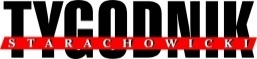 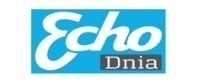 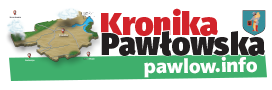 
Mecenasem wydarzenia jest:  Koło Promocji Sztuki „W Koło Macieju
Zapraszamy!!!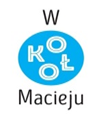 